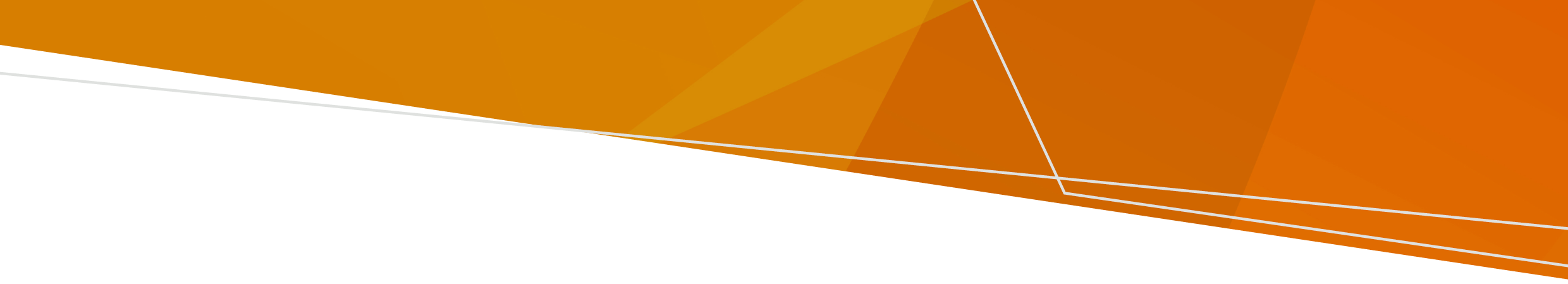 وقتیکه باد از یک سیل د خانه خو پس مایید، ای مالومات ره بلده محافظت خود خو و فامیل خو از اوگار شدو یا ناجوری احتمالی بخوانید.چی رقم به یک طریق بی خطر پس د خانه خو باییمهیچ وقت د آوو سیل راه نرید، آووبازی، یا موتروانی نکید، حتی اگه عمق شی هم کم باشه. اولادا و حیوانایی خانگی ره تا وقتیکه بلده امدو مناسب نشده دور نگاه کید. تماس پوستی قد آوو سیل و گِل می تینه باعث ناجوری وعفونت شونه. از تماس گرفتو قد آوو سیل خودداری کیده و دستای خوره بطور منظم قد صابو بوششید.د وقتایی پاک کاری از بوتای ضد آوو و دستکشای رابری یا چرمی استفاده کید.هر گونه پاره گی یا زخم ره که شاید قد آوو سیل تماس گرفته شه بپوشنید. اگه اوگار یا زخمی شدید، زخم ره پاک کیده و فوری قد داکتر خو تماس بیگرید. پیش از داخل شدو د خانه متوجه ازی چیزا باشید: سیل می تینه باعث شونه آوو فاضلاب داخل خانه شیم بایه منبع گاز یا برق شاید صدمه بینگرنه ساختمان خانه شیم ممکنه صدمه بینگرنه مار و دیگه حیوانا شاید د خانه، انباری یا باغچه شیم پناه بیگرن. آووایی ایستاده ره که د بین ظرفا د گردگوشه خانه شیم جم شده دور بیندزنید بخاطریکه پشه ها د اونجی رشد مونن.اگه خانه شیم ره کپک زیده، باید پیش از رفتو اوناره پاک کاری کنید.اگه برق شیم قطع شده، غذا و دوایی ره د بین یخچال خو چیک کید. شاید دور انداختنی شده باشن. از جنراتورای قابل حمل د داخل خانه استفاده نکید بخاطریکه اونا کاربن منوکساید تولید مونه که باعث مریضی شدید موشه. سیل می تینه آوو خوردون شیم ره آلوده کنه. قد شرکت آوو خو چیک کید که آیا آوو شیر  (Tap) شیم قابل خوردو استه یا نه. اگه از آوو عمومی استفاده نه نید و فکر مونید که منبع شخصی آوو شیم ره سیل ضرر رسنده، قد شاروالی منطقه خو توره بوگید.د راهای آوو، لب دریا، یا حوضای آووبازی آووبازی نکید از خاطریکه اونا می تینه آلوده شده باشن.سیل می تینه قسمتی از خانه شیم ره مثل پایپ ها، تختای سیمیټی یا کاشی ها ره از جای شی جابجای کنه. اگه asbestos پیدا کدید، در شی دست نزید و قد شاروالی منطقه خو تماس بیگرید.  اگه سیستم آوو فاضلاب شیم ره خراب کیده، استفاده آوو ره کمتر کیده و قد یک پیپ کش تماس بیگرید.متوجه خود خو باشید ای معمولی استه که خیلی احساساتی شونید، وقت بلده ازیکه متوجه خود خو باشید بی لید و بلده کمک به دوستای خو مراجعه کید. اگه خیلی بله شیم فشار امده، می تنید مرکز صحت روحی روانی و آسایش ره بلده کمک مفت د شماره 330 375 1300 زنگ ده اید. اگه از خاطر صحت خو د تشویش استید، پیش داکتر فامیلی (GP) خو بورید. د شرایط ایمرجنسی قد 000 تماس بیگرید. اگه زنگ زیده نمی تنید، باید د نزدیکترین شفاخانه خو بورید. اگه خود شیم یا اگو کس ره که می شناسید د یک شرایط بهرانی استه، Lifeline ره د شماره 14 11 13 یا Beyond Blue ره د شماره 636 224 1300 زنگ دید. کمک مالی دریافت کنیداگه سیل خانه شیم ره خراب کیده، شاید مستحق یک پرداختی ایمرجنسی یکدفه-ای شونید. بلده مالومات غدرتر به https://emergencypayments.dffh.vic.gov.au مراجعه کیداگه نمی تنید د خانه خو زندگی کنید بخاطریکه خراب شده، یا بلده زیادتر از 7 روز نمی تنید د خانه خو بورید، کمکای استقرار-مجدد شاید د دسترس باشه. بلده مالومات غدرتر، به https://services.dffh.vic.gov.au/personal-hardship-assistance-program مراجعه کید.کمک پرداختی بازیابی فاجعه (Disaster Recovery Allowance) بلده کارگرا و تاجرای انحصاری که درآمد خوره از خاطر یک فاجعه کلان از دست دده باشه د دسترس استه. باد ازیکه فاجعه اتفاق موفته می تنید بلده تا 13 هفته پرداختی دریافت کنید. بلده مالومات غدرتر به https://www.servicesaustralia.gov.au/natural-disaster-events?context=60042 مراجعه کید. اگه از خاطر سیل شدیداً اوگار شدید یا خانه شیم به صورت جدی خراب شده، شاید مستحق پرداختی بازیابی فاجعه (Disaster Recovery Payment) دولت آسترالیا شونید. بزرگسالا می تنن1،000 دالر و اطفال 400 دالر بیگرن. بلده مالومات غدرتر به https://www.servicesaustralia.gov.au/victorian-floods-october-2022-australian-government-disaster-recovery-payment مراجعه کید. برای کمک بلده جای زندگی موقت و دیگه کمکا خط کمکی بازیابی سیل ره د شماره 760 560 1800 زنگ دید. اگه قد مسائل بیمه کمک د کار درید، خط کمکی فاجعه شورای بیمه آسترالیا ره د شماره 621 734 1800 زنگ دید. بلده بدست اوردون ازی نشریه به یک شکل قابل دسترسی، د pph.communications@health.vic.gov.au ایمیل کید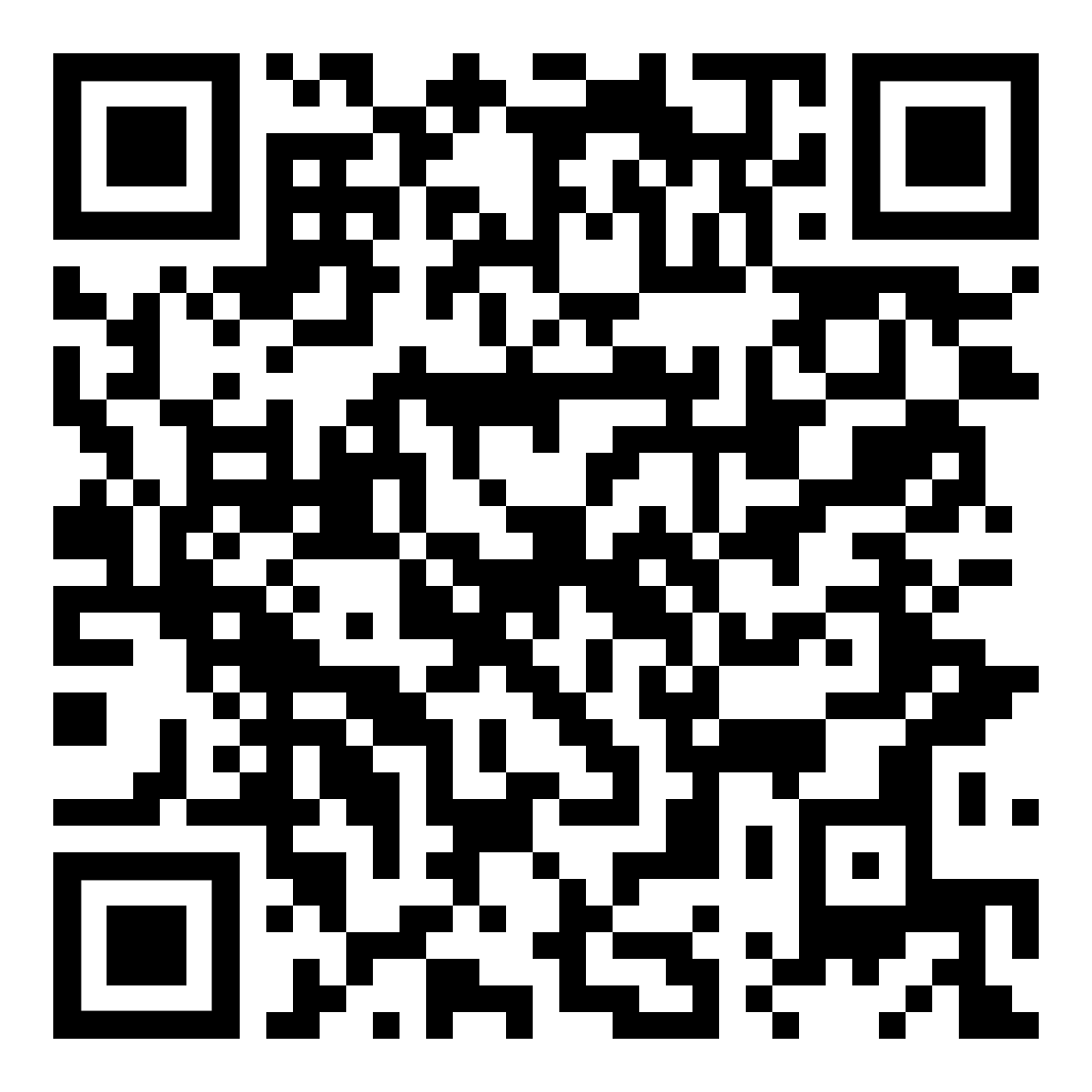 پس امدو د خانه باد از یک سیلمالومات د باره طریقه ایمن مندو باد از سیل Hazaragi | هزارگیOFFICIAL